　パティオまつり　2019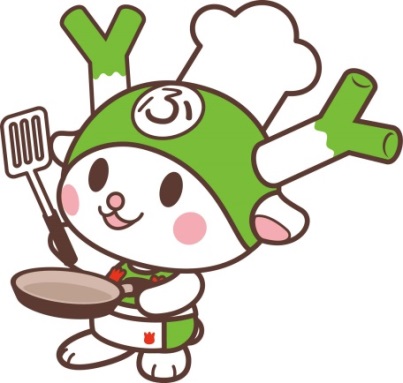 　☆出店者募集☆　キッチンカー＆屋台（テント）日にち：　４月１４日（日）時　間：　開催時間　１０時～１６時　　　　　　　　　搬入・設営は、９時から。　　　　出店料：　１店　２０００円（１区画５×５ｍ）　　　　　　　　　　電源をご利用の場合は、別途１０００円が必要　　　　　　　　　　となります。　　　　　　　　　　テント・ドラム・コード等は各自ご用意ください。　　　申込締切：　３月１７日（日）　　※雨天中止(当日７時頃決定予定)　　　　　※火気などを使う場合、芝生の養生をお願いします。深谷グリーンパーク　アクアパラダイス　パティオ　　　　　　　　　 〒366-0816　埼玉県深谷市樫合763　　　　　　　　　  ＴＥＬ　　　：　048-574-5000　ＦＡＸ　　　：　048-574-8611　　　　　　　 Ｅ－ｍａｉｌ：　info@patio.or.jp申　込　書パティオまつり2019への出店を申し込みます。店舗名担当者　　連絡先　　　　　　　　　　　　　　　　　　　　　　　　　　　　　　　　　　 　             　　　　       　　　　　出店店舗キッチンカー・屋台（テント）E-mail＠＠＠住　所販売商品電源利用の有無有・無（電源利用の場合、ご利用料として￥1000円頂戴いたします。　　　　　　　　電源を取れる数に限りがございます。）有・無（電源利用の場合、ご利用料として￥1000円頂戴いたします。　　　　　　　　電源を取れる数に限りがございます。）有・無（電源利用の場合、ご利用料として￥1000円頂戴いたします。　　　　　　　　電源を取れる数に限りがございます。）